В целях корректировки нормативов финансовых затрат на содержание, ремонт и капитальный ремонт  автомобильных дорог общего пользования местного значения муниципального района «Улётовский район» Забайкальского края, руководствуясь статьей 13 Федерального закона от 08.11.2007 № 257-ФЗ «Об автомобильных дорогах и о дорожной деятельности в Российской Федерации и о внесении изменений в отдельные законодательные акты Российской Федерации», Федеральным законом от 06.10.2003 № 131-ФЗ «Об общих принципах организации местного самоуправления в Российской Федерации», Порядком формирования и использования бюджетных ассигнований дорожного фонда муниципального района «Улётовский район» Забайкальского края, утверждённым решением Совета муниципального района «Улётовский район» Забайкальского края от 24.09.2013 № 80, Уставом муниципального района «Улётовский район», принятым решением Совета муниципального района «Улётовский район» Забайкальского края от 03.12.2014 № 146, Положением об администрации муниципального района «Улетовский район» Забайкальского края, утвержденным решением Совета муниципального       района «Улётовский район» Забайкальского края  от 21.04.2017 № 380, администрация муниципального района «Улётовский район» Забайкальского края                  п о с т а н о в л я е т:Внести в приложение № 2 к постановлению администрации муниципального района Забайкальского края от 15.10.2018 № 417/н «Об утверждении нормативов финансовых затрат на содержание, ремонт и капитальный ремонт автомобильных дорог общего пользования местного значения муниципального района «Улётовский район» Забайкальского края» следующие изменения:Таблицу 1 изложить в следующей редакции:«Таблица 1Коэффициенты, учитывающие дифференциацию стоимостиработ по содержанию, ремонту и капитальному ремонтуавтомобильных дорог по соответствующим категориям».2. Признать утратившими силу:2.1. постановление администрации муниципального района «Улётовский район» Забайкальского края от 11.12.2019 № 741/н «О внесении изменений в приложение № 2 к постановлению администрации муниципального района «Улётовский район» Забайкальского края «Об утверждении нормативов финансовых затрат на содержание, ремонт и капитальный ремонт автомобильных дорог общего пользования местного значения муниципального района «Улётовский район» Забайкальского края» от 15.10.2018 № 417/н»;2.2. постановление администрации муниципального района «Улётовский район» Забайкальского края 15.12.2020 № 738/н «О внесении изменений в приложение 2 к постановлению администрации муниципального района «Улётовский район» Забайкальского края «Об утверждении нормативов финансовых затрат на содержание, ремонт и капитальный ремонт автомобильных дорог общего пользования местного значения муниципального района «Улётовский район» Забайкальского края» от 15.10.2018 № 417/н»;2.3. постановление администрации муниципального района «Улётовский район» Забайкальского края 16.12.2021 № 582/н «О внесении изменений в приложение № 2 к постановлению администрации муниципального района «Улётовский район» Забайкальского края от 15.10.2018 № 417/н «Об утверждении нормативов финансовых затрат на содержание, ремонт и капитальный ремонт автомобильных дорог общего пользования местного значения муниципального района «Улётовский район» Забайкальского края».3. Настоящее постановление официально опубликовать (обнародовать) на официальном сайте муниципального района «Улётовский район» в информационно-телекоммуникационной сети «Интернет» в разделе «Документы» - «Правовые акты администрации» - https://uletov.75.ru/.4. Контроль за исполнением настоящего постановления возложить на первого заместителя главы муниципального района «Улётовский район» (В.А. Горковенко).Глава муниципального района«Улётовский район»							 А.И. Синкевич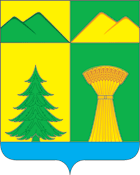 АДМИНИСТРАЦИЯ МУНИЦИПАЛЬНОГО РАЙОНА«УЛЁТОВСКИЙ РАЙОН»ЗАБАЙКАЛЬСКОГО КРАЯПОСТАНОВЛЕНИЕАДМИНИСТРАЦИЯ МУНИЦИПАЛЬНОГО РАЙОНА«УЛЁТОВСКИЙ РАЙОН»ЗАБАЙКАЛЬСКОГО КРАЯПОСТАНОВЛЕНИЕАДМИНИСТРАЦИЯ МУНИЦИПАЛЬНОГО РАЙОНА«УЛЁТОВСКИЙ РАЙОН»ЗАБАЙКАЛЬСКОГО КРАЯПОСТАНОВЛЕНИЕАДМИНИСТРАЦИЯ МУНИЦИПАЛЬНОГО РАЙОНА«УЛЁТОВСКИЙ РАЙОН»ЗАБАЙКАЛЬСКОГО КРАЯПОСТАНОВЛЕНИЕ«22» декабря 2022 года«22» декабря 2022 года№ 593/нс.УлётыО внесении изменений в приложение № 2 к постановлению администрации муниципального района Забайкальского края от 15.10.2018 № 417/н «Об утверждении нормативов финансовых затрат на содержание, ремонт и капитальный ремонт автомобильных дорог общего пользования местного значения муниципального района «Улётовский район» Забайкальского края» О внесении изменений в приложение № 2 к постановлению администрации муниципального района Забайкальского края от 15.10.2018 № 417/н «Об утверждении нормативов финансовых затрат на содержание, ремонт и капитальный ремонт автомобильных дорог общего пользования местного значения муниципального района «Улётовский район» Забайкальского края» О внесении изменений в приложение № 2 к постановлению администрации муниципального района Забайкальского края от 15.10.2018 № 417/н «Об утверждении нормативов финансовых затрат на содержание, ремонт и капитальный ремонт автомобильных дорог общего пользования местного значения муниципального района «Улётовский район» Забайкальского края» О внесении изменений в приложение № 2 к постановлению администрации муниципального района Забайкальского края от 15.10.2018 № 417/н «Об утверждении нормативов финансовых затрат на содержание, ремонт и капитальный ремонт автомобильных дорог общего пользования местного значения муниципального района «Улётовский район» Забайкальского края» Категория автомобильной дороги, вид покрытия.Категория автомобильной дороги, вид покрытия.Категория автомобильной дороги, вид покрытия.Категория автомобильной дороги, вид покрытия.IVIVVVасфальтобетонноегравийноеасфальтобетонноегравийноесодержание1,61,61,01,0ремонт5443капитальный ремонт4,543,53